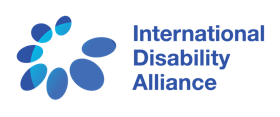 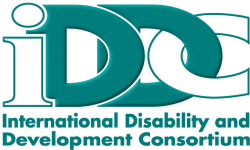 The Stakeholder Group of Persons with Disabilities invites you to a town-hall style discussion onThe Contributions of Persons with Disabilities in the HLPF Voluntary National ReviewsWith examples from Germany, Morocco, Latin-America, the Philippines and UgandaMonday, 18 July 20161:15pm – 2:45pmFord Foundation, East River Room, 11th Floor 320 E 43rd St, New York, NY 10017 (between 1st and 2nd Aves)Michael Herbst, CBM GermanyJosé Maria Viera, World Blind Union, Latin AmericaAbdelmajid Makni, Collectif pour la Promotion des Droits des Personnes en Situation de Handicap, MoroccoLauro Purcil, ASEAN Disability Forum, PhilippinesAmbrose Murangira, National Association of the Deaf, UgandaModerated by Yetnebersh Nigussie, Light for the World, EthiopiaRespondents from UN Member StatesLunch and refreshments will be servedRSVP: Megan Smith – msmith@ida-secretariat.orgwith support from: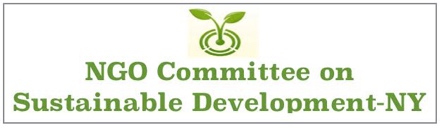 